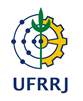 UNIVERSIDADE FEDERAL RURAL DO RIO DE JANEIROPRÓ-REITORIA DE PESQUISA E PÓS-GRADUAÇÃOSECRETARIA ACADÊMICA DE PÓS-GRADUAÇÃO (SAPG)PROGRAMA ANALÍTICODISCIPLINA*Cada crédito Teórico ou Prático corresponde a 15 horas-aula e cada Prático a 30 ou 45 horas.Código: PEA-1504Nome: SEMINÁRIO EM EDUCAÇÃO AGRÍCOLACréditos*: 2Carga Horária: 30DEPARTAMENTO DE: Programa de Pós-Graduação em Educação Agrícola (PPGEA)INSTITUTO DE: AGRONOMIAPROFESSOR(ES): OBJETIVOS: EMENTA:Consiste da apresentação, por parte do estudante, de seu projeto de dissertação à uma Banca Examinadora composta por 3 membros, sendo constituída pelo Orientador do estudante, por professor responsável pelo eixo temático Metodologia da Pesquisa e por um membro especialista no objeto da pesquisa. Esta banca tem por objetivo avaliar o projeto, bem como, o desempenho acadêmico do estudante.CONTEÚDO PROGRAMÁTICO:BIBLIOGRAFIA:ABNT  ASSOCIAÇÃO BRASILEIRA DE NORMAS TÉCNICAS. 2002. NBR  6023